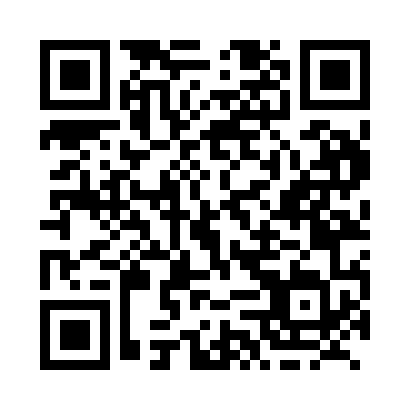 Prayer times for Ardrossan, Alberta, CanadaWed 1 May 2024 - Fri 31 May 2024High Latitude Method: Angle Based RulePrayer Calculation Method: Islamic Society of North AmericaAsar Calculation Method: HanafiPrayer times provided by https://www.salahtimes.comDateDayFajrSunriseDhuhrAsrMaghribIsha1Wed3:485:561:306:409:0411:132Thu3:455:541:296:419:0611:163Fri3:415:521:296:429:0811:194Sat3:405:501:296:439:0911:205Sun3:395:481:296:449:1111:206Mon3:385:461:296:459:1311:217Tue3:375:451:296:469:1511:228Wed3:365:431:296:479:1611:239Thu3:355:411:296:489:1811:2410Fri3:345:391:296:499:2011:2511Sat3:335:371:296:509:2111:2512Sun3:325:361:296:519:2311:2613Mon3:325:341:296:529:2511:2714Tue3:315:321:296:539:2611:2815Wed3:305:311:296:549:2811:2916Thu3:295:291:296:559:3011:3017Fri3:285:271:296:569:3111:3018Sat3:285:261:296:579:3311:3119Sun3:275:241:296:589:3511:3220Mon3:265:231:296:599:3611:3321Tue3:265:221:296:599:3811:3422Wed3:255:201:297:009:3911:3423Thu3:245:191:297:019:4111:3524Fri3:245:181:307:029:4211:3625Sat3:235:161:307:039:4311:3726Sun3:235:151:307:049:4511:3727Mon3:225:141:307:049:4611:3828Tue3:225:131:307:059:4711:3929Wed3:215:121:307:069:4911:4030Thu3:215:111:307:079:5011:4031Fri3:205:101:307:079:5111:41